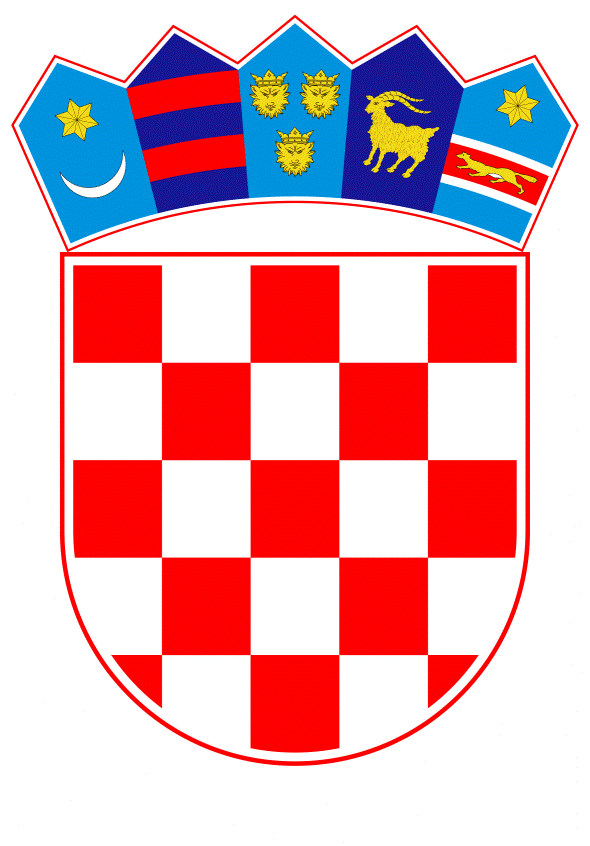 VLADA REPUBLIKE HRVATSKEZagreb, 19. listopada 2023.______________________________________________________________________________________________________________________________________________________________________________________________________________________________Banski dvori | Trg Sv. Marka 2 | 10000 Zagreb | tel. 01 4569 222 | vlada.gov.hrPRIJEDLOGNa temelju članka 31. stavka 2. Zakona o Vladi Republike Hrvatske („Narodne novine“, br. 150/11., 119/14., 93/16., 116/18. i 80/22.), članka 32. stavka 2. Statuta Hrvatskog zavoda za mirovinsko osiguranje („Narodne novine“, br. 28/14., 24/15., 73/19. i 147/20.), Vlada Republike Hrvatske je na sjednici održanoj _____________donijelaO D L U K U  o izmjeni i dopuni Odluke o davanju prethodne suglasnosti ravnatelju Hrvatskog zavoda za mirovinsko osiguranje za prijenos prava vlasništva na nekretninama u Puli i Raši te suvlasništva na nekretnini u Novigradu, s Hrvatskog zavoda za mirovinsko osiguranje na Istarsku županiju, bez naknadeI.U Odluci o davanju prethodne suglasnosti ravnatelju Hrvatskog zavoda za mirovinsko osiguranje za prijenos prava vlasništva na nekretninama u Puli i Raši te suvlasništva na nekretnini u Novigradu, s Hrvatskog zavoda za mirovinsko osiguranje na Istarsku županiju, bez naknade, KLASA: 022-03/21-04/148, URBROJ: 50301-05/14-21-2, od 6. svibnja 2021., u točki I. iza riječi: „31. ožujka 2021.“ dodaju se riječi: „i KLASA: 041-01/23-02/6, URBROJ: 341-99-01/01-23-7, od 20. lipnja 2023.“.U točki II. riječi: „43.864.000,00 kuna“ zamjenjuju se riječima: „6.804.698,39 eura (51.270.000,00 kuna)“.Podtočka 4. mijenja se i glasi:„4. objekt u Novigradu, na adresi Domovinskih žrtava 14 – vrijednost suvlasničkog dijela Hrvatskog zavoda za mirovinsko osiguranje 1.404.207,31 eura (10.580.000,00 kuna), prema Procjembenom elaboratu koji je izradio ovlašteni sudski vještak Anđelko Vujeva iz Zagreba, broj TD: P-2015-10-15 iz listopada 2015.“.II.Ova Odluka stupa na snagu danom donošenja.KLASA:	URBROJ:Zagreb,  ___________________        PREDSJEDNIK 							             mr. sc. Andrej PlenkovićO B R A Z L O Ž E N J EVlada Republike Hrvatske je na sjednici održanoj 6. svibnja 2021. donijela Odluku o davanju prethodne suglasnosti ravnatelju Hrvatskog zavoda za mirovinsko osiguranje za prijenos prava vlasništva na nekretninama u Puli i Raši te suvlasništva na nekretnini u Novigradu, s Hrvatskog zavoda za mirovinsko osiguranje (u daljnjem tekstu: Zavod) na Istarsku županiju, bez naknade, KLASA: 022-03/21-04/148, URBROJ: 50301-05/14-21-2 (u daljnjem tekstu: Odluka Vlade Republike Hrvatske).Na temelju Odluke Upravnog vijeća Zavoda o davanju prethodne suglasnosti ravnatelju Hrvatskog zavoda za mirovinsko osiguranje za prijenos prava (su)vlasništva nad nekretninama u Puli-Pola, Raši i Novigradu, s Hrvatskog zavoda za mirovinsko osiguranje na Istarsku županiju, bez naknade, KLASA: 041-01/21-02/3, URBROJ: 341-99-01/01-21-8, od 31. ožujka 2021. i na temelju Odluke Vlade Republike Hrvatske, Zavod i Istarska županija sklopili su 12. listopada 2021. Ugovor o prijenosu prava (su)vlasništva na nekretninama u Puli-Pola, Raši i Novigradu s Hrvatskog zavoda za mirovinsko osiguranje na Istarsku županiju, bez naknade, KLASA: 022-03/21-04/148, URBROJ: 50301-05/14-21-2 (u daljnjem tekstu: Ugovor). Ugovorom je vrijednost nekretnine u Novigradu, na adresi Domovinskih žrtava 14, utvrđena u iznosu od 10.580.000,00 kuna, prema Procjembenom elaboratu koji je izradio ovlašteni sudski vještak Anđelko Vujeva, dipl. ing. građ. iz Zagreba, broj TD: P-2015-10-15 iz listopada 2015., a vrijednost suvlasničkog dijela Zavoda u iznosu od 3.174.000,00 kuna (3000/10000 dijela). Na temelju Ugovora Istarska županija uknjižila je pravo vlasništva u zemljišnim knjigama, odnosno postala je suvlasnik u 3000/10000 dijela nad nekretninom u Novigradu te je istovremeno uknjižena zabilježba prava otuđenja ili opterećenja, u skladu s uvjetima iz Ugovora.Zavod je naknadno zaprimio zahtjev Istarske županije kojim predlaže sklapanje Aneksa Ugovoru jer je u Ugovoru pogrešno naveden iznos tržišne vrijednosti nekretnine u Novigradu u odnosu na iznos utvrđen Procjembenim elaboratom. Naime, Procjembenim elaboratom je navedena vrijednost isključivo suvlasničkog dijela Hrvatskog zavoda za mirovinsko osiguranje u iznosu od 10.580.000,00 kuna, odnosno 1.404.207,31 eura prema fiksnom tečaju konverzije od 7,53450 kuna za jedan euro prema Zakonu o uvođenju eura kao službene valute u Republici Hrvatskoj („Narodne novine“, br. 57/22. i 88/22.). Međutim, kako je u Ugovoru navedeno da vrijednost suvlasničkog dijela Zavoda iznosi 3.174.000,00 kuna (421.262,19 eura), Istarska županija ne može knjižiti vrijednost predmetne nekretnine u poslovne knjige jer postoji neusklađenost između Ugovora i Procjembenog elaborata. S obzirom da vrijednost suvlasničkog dijela Zavoda na nekretnini u Novigradu iznosi 1.404.207,31 eura (10.580.000,00 kuna), mijenja se i ukupna vrijednost svih nekretnina koje se ustupaju Istarskoj županiji ovom Odlukom, koja umjesto 5.821.753,27 eura (43.864.000,00 kuna) iznosi 6.804.698,39 eura (51.270.000,00 kuna).Odredbom članka 32. stavka 2. Statuta Zavoda („Narodne novine“, br. 28/14., 24/15., 73/19. i 147/20.) propisano je da ravnatelj Zavoda može poduzimati pravne poslove stjecanja, opterećenja ili otuđenja imovine čija je vrijednost veća od 663.614,04 eura (5.000.000,00 kuna) samo uz prethodnu suglasnost Upravnog vijeća Hrvatskog zavoda za mirovinsko osiguranje i Vlade Republike Hrvatske. Upravno vijeće Hrvatskog zavoda za mirovinsko osiguranje je na sjednici od 20. lipnja 2023., KLASA: 041-01/23-02/6, URBROJ: 341-99-01/01-23-7, donijelo Odluku o izmjeni Odluke o davanju prethodne suglasnosti ravnatelju Hrvatskog zavoda za mirovinsko osiguranje za prijenos prava (su)vlasništva nad nekretninama u Puli-Pola, Raši i Novigradu, s Hrvatskog zavoda za mirovinsko osiguranje na Istarsku županiju.Slijedom navedenoga, predlaže se Vladi Republike Hrvatske donošenje ove Odluke.    Predlagatelj:Ministarstvo rada, mirovinskoga sustava, obitelji i socijalne politikePredmet:Prijedlog odluke o izmjeni i dopuni Odluke o davanju prethodne suglasnosti ravnatelju Hrvatskog zavoda za mirovinsko osiguranje za prijenos prava vlasništva na nekretninama u Puli i Raši te suvlasništva na nekretnini u Novigradu s Hrvatskog zavoda za mirovinsko osiguranje na Istarsku županiju, bez naknade